UMW / AZ / PN - 74 / 18     		                                                Wrocław, 26.05.2018 r.NAZWA POSTĘPOWANIASukcesywna dostawa części i akcesoriów komputerowych na potrzeby jednostek organizacyjnych Uniwersytetu Medycznego we Wrocławiu.Część A – Sukcesywna dostawa i montaż części i akcesoriów komputerowychCzęść B – Sukcesywna dostawa Pendrive’ówUniwersytet Medyczny we Wrocławiu dziękuje Wykonawcom za udział w ww. postępowaniu.Zgodnie z art. 92 Prawa zamówień publicznych (Pzp.), zawiadamiamy o jego wyniku.Kryteriami oceny ofert były: Cena realizacji przedmiotu zamówienia – 60 %,Termin realizacji zlecenia zwykłego (w dniach roboczych)–nie dłuższy niż 8 dni roboczych–20%,Termin realizacji zlecenia pilnego (w dniach roboczych) - nie dłuższy niż 4 dni robocze – 20 %.Zgodnie z treścią art. 24aa Pzp, Zamawiający najpierw dokonał oceny ofert, a następnie zbadał, czy Wykonawca, którego oferta została oceniona jako najkorzystniejsza, nie podlega wykluczeniu.Część A – Sukcesywna dostawa i montaż części i akcesoriów komputerowychZłożone oferty.Oferty złożyli następujący Wykonawcy, wymienieni w Tabeli: Informacja o Wykonawcach, którzy zostali wykluczeni.Wykonawcy, którzy złożyli oferty, nie podlegają wykluczeniu.Informacja o Wykonawcach, których oferty zostały odrzucone i o powodach odrzucenia oferty.Oferty złożone przez Wykonawców GVC Tax Sławomir Sobecki, Maciej Wolański Sp. jawna oraz Przedsiębiorstwo Handlowo-Usługowe Tadeusz Augustyniak, nie zostały odrzucone.Oferta Wykonawcy IT KING Sp. z o.o. została odrzucona na podstawie art. 89 ust. 1 pkt. 2 Pzp.: „Zamawiający odrzuca ofertę, jeżeli jej treść nie odpowiada treści specyfikacji istotnych warunków zamówienia z zastrzeżeniem art. 87 ust. 2 pkt. 3”.Zgodnie z Rozdziałem XI ppkt. 4.2) Siwz: „Oferta powinna zawierać: Formularz asortymentowo-cenowy (wzór – załącznik nr 2A i 2B do Siwz) – wypełniony przez Wykonawcę, w wersji papierowej”. Wykonawca nie załączył do oferty Formularzy asortymentowo-cenowych, które są treścią oferty i nie jest możliwe wezwanie Wykonawcy na podstawie art. 26 ust. 3 Pzp. do uzupełnienia 
ww. Formularzy. Ponieważ treść oferty nie odpowiada treści Siwz i nie jest możliwa poprawa tzw. innej omyłki w trybie art. 87 ust. 2 pkt 3 Pzp., oferta Wykonawcy zostaje odrzucona.Informacja o wyborze najkorzystniejszej oferty.Jako najkorzystniejszą wybrano ofertę Wykonawcy:GVC Tax Sławomir Sobecki, Maciej Wolański Sp. jawnaUl. Kościuszki 178/1B50-437 WrocławWykonawca nie został wykluczony z postępowania, a jego oferta otrzymała największą ilość punktów przy ocenie ofert na podstawie kryteriów opisanych na stronie 1 niniejszego pisma.Część B – Sukcesywna dostawa Pendrive’ówI.	Złożone oferty.Oferty złożyli następujący Wykonawcy, wymienieni w Tabeli:Informacja o Wykonawcach, którzy zostali wykluczeni.Wykonawcy, którzy złożyli oferty, nie podlegają wykluczeniu.Informacja o Wykonawcach, których oferty zostały odrzucone i o powodach odrzucenia oferty.Oferty złożone przez Wykonawców Komputronik Biznes Sp. z o.o., GVC Tax Sławomir Sobecki, Maciej Wolański Sp. jawna oraz Przedsiębiorstwo Handlowo-Usługowe Tadeusz Augustyniak, nie zostały odrzucone.Oferta Wykonawcy IT KING Sp. z o.o. została odrzucona na podstawie art. 89 ust.1 pkt. 2 Pzp.: „Zamawiający odrzuca ofertę, jeżeli jej treść nie odpowiada treści specyfikacji istotnych warunków zamówienia z zastrzeżeniem art. 87 ust. 2 pkt. 3”.Zgodnie z Rozdziałem XI ppkt. 4.2) Siwz: „Oferta powinna zawierać: Formularz asortymentowo-cenowy (wzór – załącznik nr 2A i 2B do Siwz) – wypełniony przez Wykonawcę, w wersji papierowej”. Wykonawca nie załączył do oferty Formularzy asortymentowo-cenowych, które są treścią oferty i nie jest możliwe wezwanie Wykonawcy na podstawie art. 26 ust. 3 Pzp. do uzupełnienia ww. Formularzy. Ponieważ treść oferty nie odpowiada treści Siwz i nie jest możliwa poprawa tzw. innej omyłki w trybie art. 87 ust. 2 pkt 3 Pzp., oferta Wykonawcy zostaje odrzucona..Informacja o wyborze najkorzystniejszej oferty.Jako najkorzystniejszą wybrano ofertę Wykonawcy:GVC Tax Sławomir Sobecki, Maciej Wolański Sp. jawnaul. Kościuszki 178/1B50-437 WrocławWykonawca nie został wykluczony z postępowania, a jego oferta otrzymała największą ilość punktów przy ocenie ofert na podstawie kryteriów opisanych na stronie 1 niniejszego pisma.Kanclerz Uniwersytetu Medycznego we Wrocławiumgr Iwona Janus 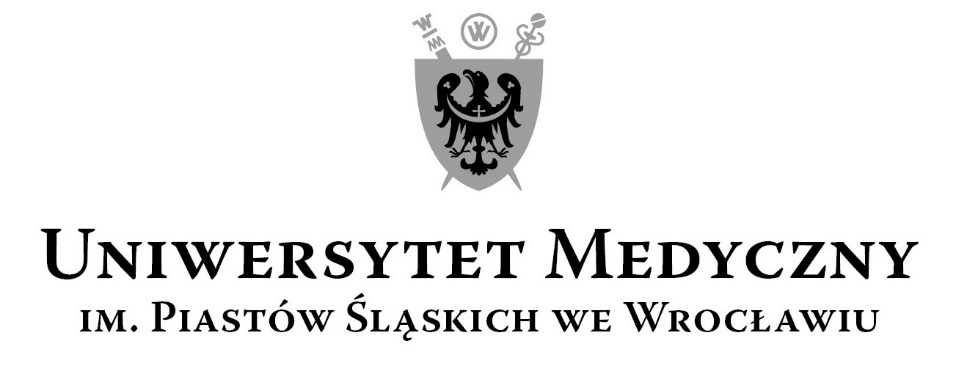 50-367 Wrocław, Wybrzeże L. Pasteura 1Zespół ds. Zamówień Publicznych UMWul. K. Marcinkowskiego 2-6, 50-368 Wrocławfaks 71 / 784-00-45e-mail: monika.komorowska@umed.wroc.pl 50-367 Wrocław, Wybrzeże L. Pasteura 1Zespół ds. Zamówień Publicznych UMWul. K. Marcinkowskiego 2-6, 50-368 Wrocławfaks 71 / 784-00-45e-mail: monika.komorowska@umed.wroc.pl NrWykonawcy, adres Cena brutto PLN / punktyTermin realizacji zlecenia zwykłego (w dniach roboczych) / punktyTermin realizacji zlecenia pilnego (w dniach roboczych) / punktyŁączna punktacja 1GVC Tax Sławomir Sobecki, Maciej Wolański Sp. jawnaul. Kościuszki 178/1B50-437 Wrocław109 936,03 (po poprawieniu oczywistych omyłek rachunkowych na podst. art. 87 ust. 2 pkt. 2 Pzp.)60,00 pkt.4 dni 20,00 pkt.2 dni20,00 pkt.100,00 pkt.2Przedsiębiorstwo Handlowo-Usługowe Tadeusz AugustyniakUl. Merkurego 8/659-220 Legnica158 927,4741,50 pkt4 dni 20,00 pkt.2 dni20,00 pkt.81,50 pkt.3IT KING Sp. z o.o.ul. Jana Pawła II 7/1255-011 Siechnice123 402,52Niepunktowana4 dni Niepunktowana2 dniNiepunktowanaNiepunktowanaNrWykonawcy, adres Cena brutto PLN / punktyTermin realizacji zlecenia zwykłego (w dniach roboczych) / punktyTermin realizacji zlecenia pilnego (w dniach roboczych) / punktyŁączna punktacja1Komputronik Biznes Sp. z o.o.Ul. Wołczyńska 3760-003 Poznań31 365,00 42,76 pkt4 dni20,00 pkt.3 dni10,00 pkt.72,76 pkt.2GVC Tax Sławomir Sobecki, Maciej Wolański Sp. jawnaul. Kościuszki 178/1B50-437 Wrocław22 350,34(po poprawieniu oczywistych omyłek rachunkowych na podst. art. 87 ust. 2 pkt. 2 Pzp.)60,00 pkt.4 dni20,00 pkt.2 dni20,00 pkt.100,00 pkt.3Przedsiębiorstwo Handlowo-Usługowe Tadeusz AugustyniakUl. Merkurego 8/659-220 Legnica26 116,50 51,35 pkt.4 dni20,00 pkt.2 dni20,00 pkt.91,35 pkt.4IT KING Sp. z o.o.ul. Jana Pawła II 7/1255-011 Siechnice22 990,55Niepunktowana4 dni Niepunktowana2 dni NiepunktowanaNiepunktowana